Name _________________________________________ Date ________________________4.3 Entry Task: Amusement Park Rides A group of 40 students goes to a local amusement park.The students agree that they will go on every ride together as one whole group. 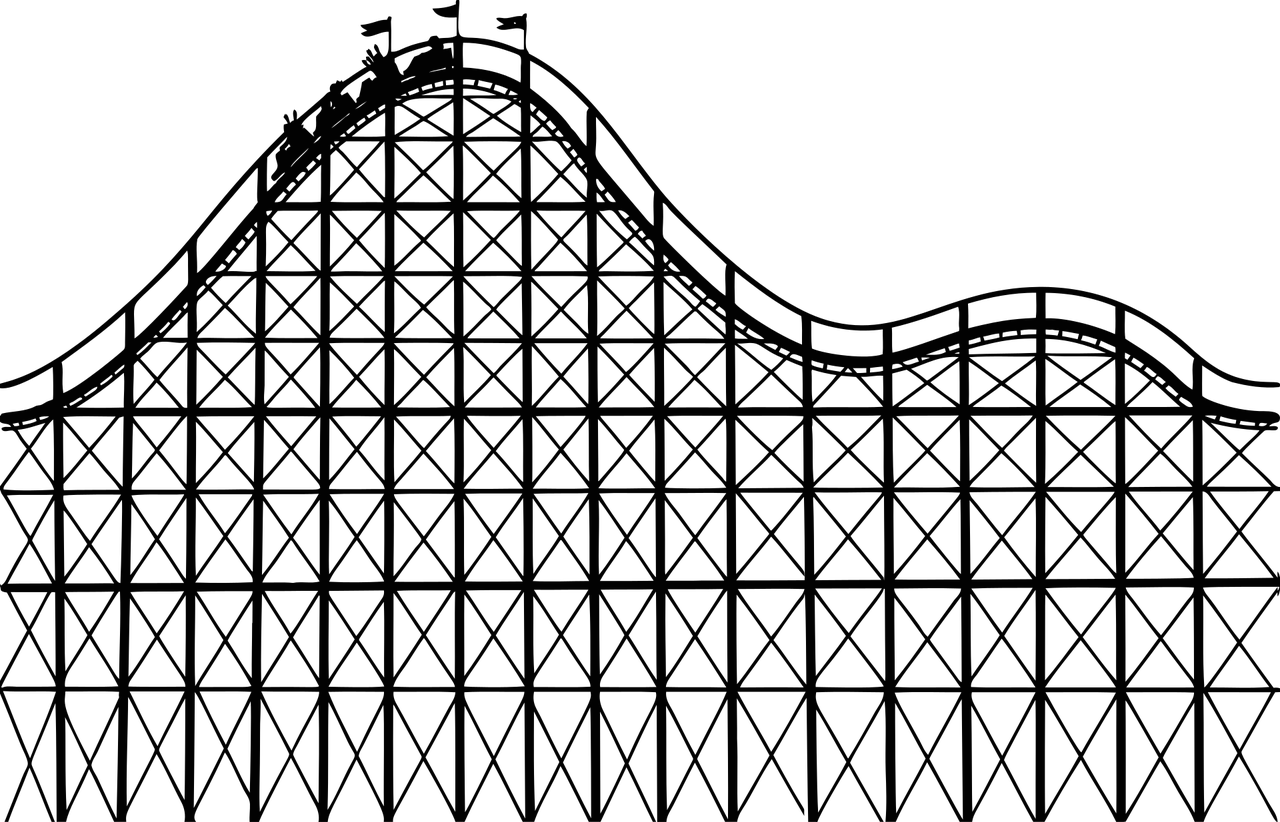 Here is a list of the rides and how many people fit in each car.How many cars will the group of 40 students need for each ride?                        Show how you found your answer.The amusement park rules state that all seats in a car must be filled before the ride begins. Does this group of 40 students have the right number of people to do this for each ride? Why or why not?If one person gets sick and cannot go on any ride with the group, how does this change the group’s ability to fill up all the cars? RideNumber of people per seatSpeedster Bumper Cars2 people per carBig Dip Roller Coaster4 people per carUndertow Roller Coaster5 people per carDaredevil Roller Coaster6 people per carBig Dip Roller CoasterUndertow Roller CoasterSpeedster Bumper CarsDaredevil Roller Coaster